Hledáme pro naší krásnou laboratoř  nové pracovníky.Jsme laboratoř střední velikosti, máme tedy výhody z obou stran spektra laboratoří. Zázemí stabilní české laboratoře nám zajistí  moderní přístroje o dostatečné kapacitě, ale zároveň si můžeme dovolit  individuální přístup ke každému vzorku, protože nejsme „továrna na výsledky“.Nabízím možnost exkurze pro kterékoliv ročníky nebo se lze domluvit na individuální návštěvě jednoho nebo několika studentů.  Při ní se mohou v klidu zeptat na konkrétní věci v  provozu laboratoře.Pokud byste měli zájem, prosím , kontaktujte mailem nebo telefonicky Ing. Danu Duškovou, vedoucí oddělení klinické biochemiedana.duskova@spadia.cz, Mobil: +420 739 680 724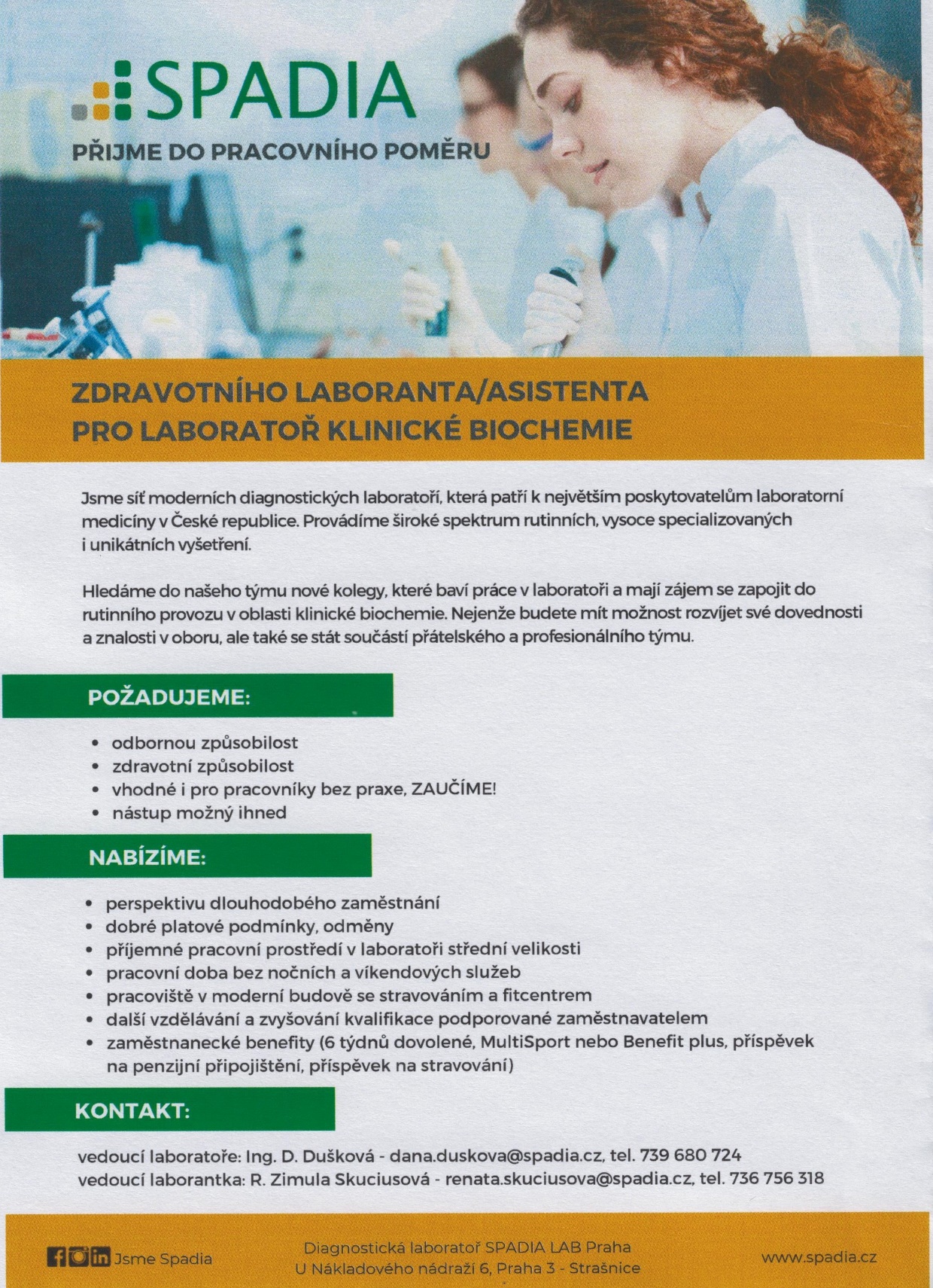 